   IGNACIO COMMUNITY LIBRARY                                           	MEETING NOTICE/AGENDAOctober 2021 The Ignacio Community Library District Board of Trustees will conduct theirregular meeting on October 20, 2021 at 6:15 p.m. at the Ignacio Community Library, 470 Goddard Ave. Ignacio, CO or via Zoom meeting:  https://us06web.zoom.us/j/94533356985The public is invited and encouraged to attend. Call to OrderRoll CallApproval of AgendaApproval of MinutesPublic InputUnfinished BusinessNew Business2022 BudgetStaff Christmas bonusBookmobile Director’s ReportFinancial ReportOpen DiscussionAdjournment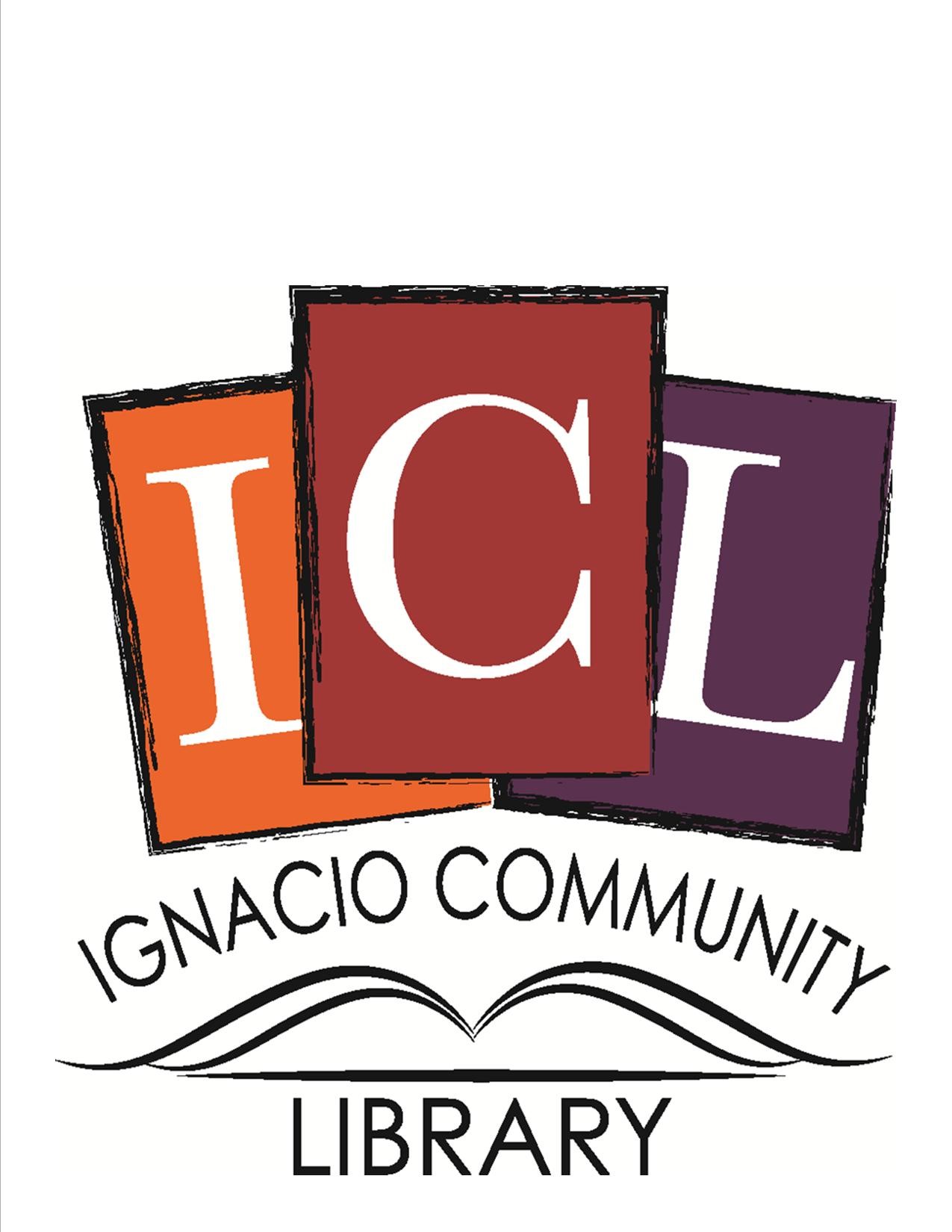 The Ignacio Community Library is a center that brings peopleand ideas together for learning and personal growth.